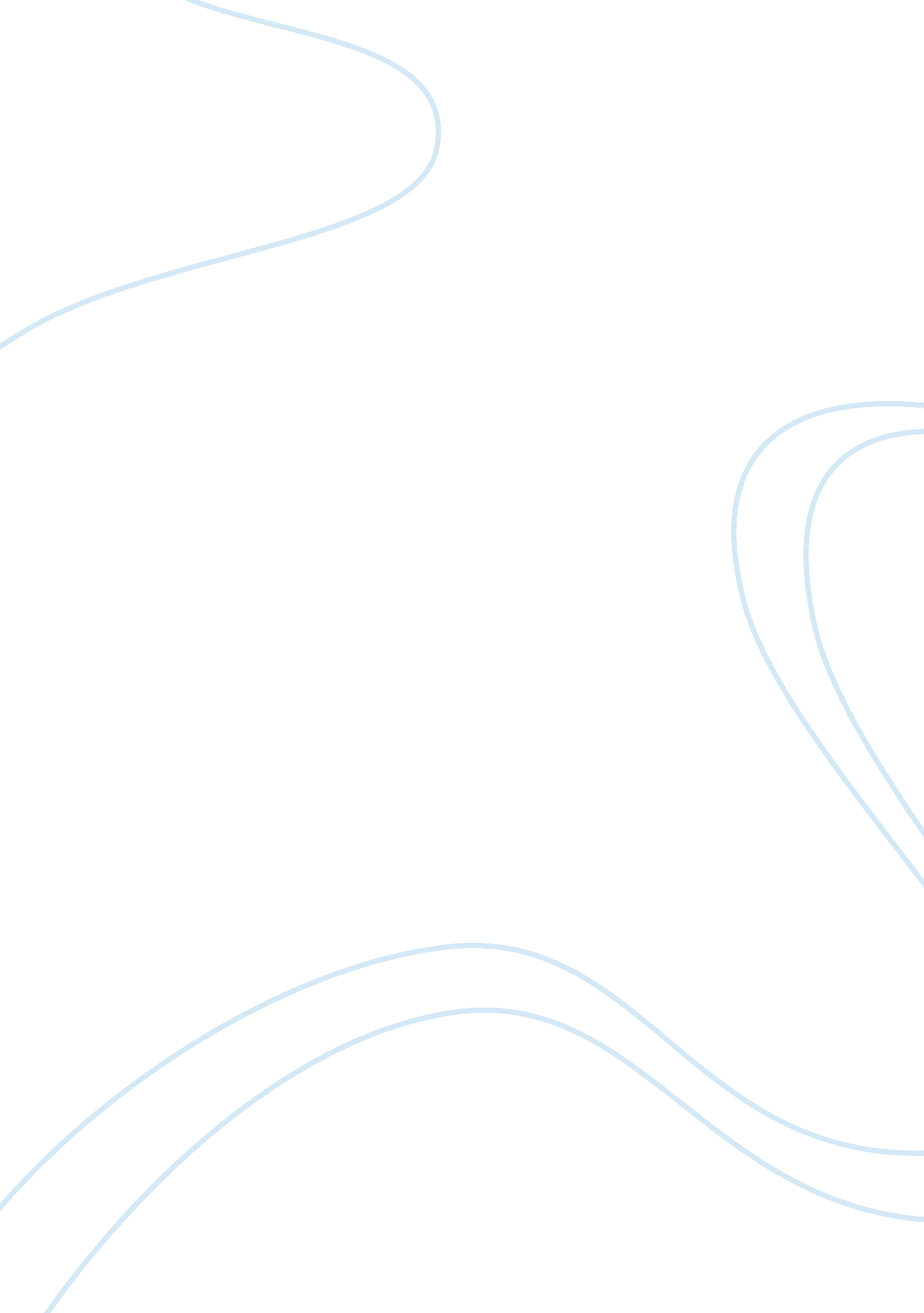 Implementation of blockchain in the us custom and border protectionLaw, Security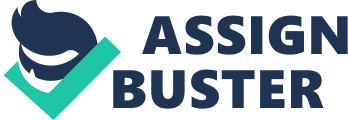 When Thales was pondering about the world we live in, he started something new. One question led to another. In a similar vein, when blockchain was invented, new era dawn upon us. Little wonder some referred to it as “ internet 2. 0. ” Tech giants like IBM and several others have been experimenting on the use case of the Distributed Ledger Technology. Recently, the US custom and Border Protection (CBP) announced its plan to explore the technological breakthrough before the year ruins out –for it shipment tracking system. CBP is at present assessing its proposed utilization of blockchain innovation. A statement by Celeste Catano, who’s the global product manager at Blujay solution, a software company working with the agency also point toward that direction when he said; they look forward to having some recommendation before December. The US CBP is the biggest government law enforcement agency of the United States Department of Homeland Security. According to the public statement by the agency, indicate that it has completed its latest testing of blockchain for supply chain management. “ We have just completed our testing last week on the blockchain solution for NAFTA and CAFTA verification,” Catano said. North America Free Trade (NAFTA) and the Central America Free Trade Agreement (CAFTA) have been the traditional ways of tracking shipment around the world. However, CBP is on the way of changing this with the adoption of the blockchain. It’s working on “ Live fire” testing – which is a push to dispense paperwork in confirming North America Free Trade (NAFTA) and Central America Free Trade Agreement (CAFTA) declarations. This is to streamline the method for clients, and also decrease the time spent taking a shot at the paperwork, so the member of importing will be aware of the procedures in a split second. Vincent Annunziato, who is the director of CBP made some clarification amid the October meeting that the agency is at present in the “ proof of concept” stage, he also said “ we’ve produced a hybrid system that allows the public sharing data and also maintains the security of that data. It’s particularly important for keeping trade secrets, and that’s what this architecture is designed to do. ” He also made it clear that the agency will only invest heavily – If they find out that its work the concept is compatible. “ If we find something that doesn’t work, we don’t invest anymore. If we find something that does work, then we move forward with confidence. This is new ground for us, so it’s exciting. ” 